ZADANIA  / ZALECENIA / ĆWICZENIAZAJĘCIA LOGOPEDYCZNE – DATA: 06.04.2020 r.Drogi Rodzicu, drogi uczniu, przypomnijcie sobie, jakie są warunki poprawnej wymowy głoski CZ (informacje są zamieszczone 
w zeszycie do logopedii). Już pamiętacie! Czas zatem na wspólne ćwiczenia Rodzica z dzieckiem. Miłej pracy  Wierszyki do utrwalania prawidłowej wymowy głoski szumiącej CZRodzic czyta głośno, dziecko słucha i powtarza, poprawnie wymawiając głoskę CZ; obrazuje wybrany wierszyk, wykonując do niego ilustrację w zeszycie do logopedii „Pocieszna Czeszka”Pocieszna Czeszka z Czeskiego CieszynaCzęsto zaprasza Cześka do kina.Czesiek się cieszy, bo owa Czeszka,ta, która w Czeskim Cieszynie mieszka,częstuje Cześka ciasteczkami,trzęsąc pociesznie warkoczami.Cieszy się Czesiek, Czeszka się cieszy,Zwłaszcza gdy Czesiek czymś ją rozśmieszy.„Ogródek Mareczka”W ogródeczku Mareczka wyrosła rzodkieweczka.
Czerwone są buraczki, no i cztery kabaczki.
Podlewa nasz Mareczek rządek swych rzodkieweczek
i czerwonych buraczków, i krzaczki kabaczków…Zagadki do utrwalania prawidłowej wymowy głoski szumiącej CZRodzic odczytuje głośno zagadkę, dziecko słucha i odgaduje, poprawnie wymawiając głoskę CZZagadki - Głoska czW lecie ma daszek,Zimą – pomponik.Włożysz ją – zimno cię nie dogoni.(czapka)Koleżanka bociana, po desceChodzi w wierszykach. Ryby łowiOd rana i żaby chętnie połyka.(czapla)Na równe kostki ją połamiemyI wszystkie dzieci poczęstujemy.(czekolada)Chociaż kłopoty z wilkiem miała,Wyszła z opresji zdrowa i cała.(Czerwony Kapturek)Kwadratowa, biała bywa.W kieszeni ją nosisz.Często jej używasz, kiedy katar zgłosisz.(chusteczka)W tym naczyniu z glin rosną rośliny.(doniczka)Znacie ją na pewno wszyscy,Rzadko miewa cztery listki.Jaka to roślin?To jest…….(koniczyna)Brązowe, czarne, szare –Zawsze masz jedną parę.Zamykasz je przed spaniem,Otwierasz, kiedy wstaniesz.(Oczy)DOPASUJ  OBRAZKI DO PODPISÓW. JEŚLI MASZ MOŻLIWOŚĆ – WYDRUKUJ, DOPASUJ, WPISZ CYFERKI W KRATKI  I WKLEJ CAŁOŚĆ DO ZESZYTU Z LOGOPEDII.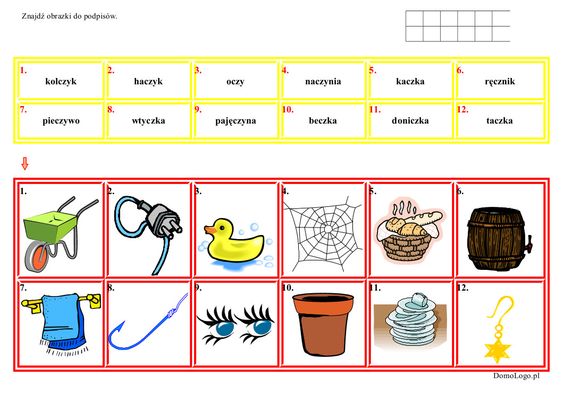 DZIĘKUJĘ ZA WSPÓŁPRACĘ ANNA  KAŁUŻYŃSKA